Об избрании состава Комиссии по соблюдению Регламента Совета, статусу и этике депутата Совета сельского поселения Бурлинский сельсовет муниципального района Гафурийский район Республики Башкортостан  В соответствии со статьями 11 и 17 Регламента Совета сельского поселения Бурлинский сельсовет муниципального района Гафурийский район Республики Башкортостан Совет сельского поселения Бурлинский сельсовет муниципального района Гафурийский район Республики Башкортостан решил:1. Сформировать Комиссию  по соблюдению Регламента Совета, статусу и этике депутата в количестве трех депутатов.2. Избрать в состав Комиссии по соблюдению Регламента Совета, статусу и этике депутата следующих депутатов:Габдеева Ильшата Хуснизамановича - избирательный округ № 5 ;Халилову Ляйсан Анваровну- избирательный округ № 7 ;Нургалиева Фанура Фанировича - избирательный округ № 2 .Главасельского поселения Бурлинский сельсоветмуниципального района Гафурийский районРеспублики Башкортостан                                                     Хайретдинов А.К.с.Бурлы,20 сентября 2019 года№ 1-7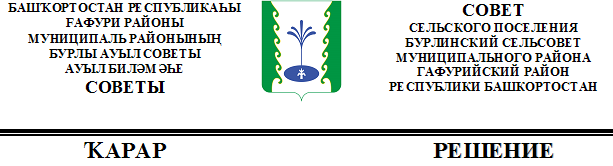 